План роботи педагога-організатора на 2023-2024 н. р.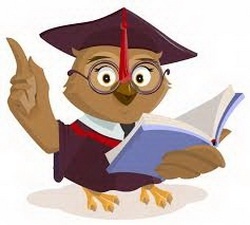 №№Дата       Тема заходу                  Основні орієнтири                         ПриміткиВЕРЕСЕНЬВЕРЕСЕНЬВЕРЕСЕНЬВЕРЕСЕНЬВЕРЕСЕНЬ129-31.08.202329-31.08.2023 Організація  свята 1 вересня-Забезпечення комфортного переходу для першокласників і учнів, які приходять у новий заклад. -Пом'якшення страху перед невідомим і створення позитивного першого враження від школи.201.09.202301.09.2023Початок навчального року-Адаптація учнів до навчання та шкільного середовища. -Підкреслення важливості правильної поведінки та етики. -Сприяння позитивним стосункам між учнями та вчителями. 412.09.202312.09.2023Бесіда-нагадування «Права та обов’язки чергових.-Проведення бесіди з учнями про їхні права та обов’язки під час чергування. -Висвітлення важливості відповідальності та дотримання правил безпеки.513.09.202313.09.2023Організація спеціального заходу «День безпеки».-Проведення лекції та обговорення правил безпеки в школі з учнями. -Демонстрація сценаріїв дій у надзвичайних ситуаціях (пожежа, евакуація, медична допомога тощо). 614.09.202314.09.2023Вибори активу школи.-Проведення виборів представників активу школи (президента та заступника).-Оголошення результатів виборів та привітання обраних представників. 715.09.202315.09.2023Проведення зборів із класними керівниками.-Робота з оформленням класного куточка в класній кімнаті (постери, фотографії). -Залучення учнів до творчого процесу та створення приємної атмосфери. 919.09.202319.09.2023Організація благодійного ярмарку-Вибір теми або концепції ярмарку (наприклад, «Ярмарок ручних виробів» або «Ярмарок осінніх смаколиків»-Розміщення та оформлення місця проведення ярмарку (столи, прилавки, декорації). -Розробка рекламних матеріалів (плакати, буклети, інтернет-оголошення).1020.09.202320.09.2023Організація заходу «Здоровий стиль життя»-Організація турнірів та змагань у різних видах спорту (футбол, баскетбол, біг, стрибки).-Внутрішні чемпіонати між класами або командами -Проведення лекцій та семінарів на теми фізичного здоров’я, правильного харчування, активного способу життя.  -Проведення різноманітних конкурсів і ігор, пов’язаних з фізичною активністю та здоровим способом житя. -Проведення інформаційних заходів та бесід про правильне харчування та важливість збалансованого раціону. ЖОВТЕНЬЖОВТЕНЬЖОВТЕНЬЖОВТЕНЬЖОВТЕНЬ1201.10.202301.10.2023«День захисників та захисниць України».  Проведення заходу «Свято козацтва: відзначення спадщини та історії»-Презентація історичних фактів та подій, пов’язаних із захисниками та захисницями України. -Перегляд відеофільмів про сучасних захисників України та їх внесок у захист країни. -Розповідь про значущість козацтва у історії.-Пояснення правил челенджу.-Проведення вікторини з питань історії та традиції козацтва. -Можливість учасників та гостей голосувати за найкращі роботи.-Виступи аматорських колективів, які відображають культурну спадщину козацтва.1302.10.202302.10.2023Організація круглого столу «Столиця ініціатив: планування роботи учнівського самоврядування»-Визначення пунктів порядку денного та обговорення їх з учасниками.-Обговорення ключових тем, ініціатив та проєктів, які потрібно обговорити. -Модерована дискусія з учасниками щодо ідей та ініціатив.-Визначення конкретних завдань та дій, які будуть виконані для реалізації ініціатив. -Розподіл обов’язків серед учасників та створення графіку виконання. 1404.10.202304.10.2023День учнівського самоврядування до Дня вчителя -Музичні виступи, танців, вірші, театралізовані номери та інші виступи . 1506.10.202306.10.2023Організація шкільного проєкту: «За краще навчальне середовище»-Залучення фінансових ресурсів для закупки матеріалів-Пошук добровольців серед учнів, батьків та вчителів для допомоги. -Прибирання та оновлення шкільного подвір’я. 1612.10.202312.10.2023Бесіда на тему: «Культурне різноманіття та толерантність»-Розгляд конкретних ініціатив та дій, спрямованих на підтримку культурного різноманіття та толерантності. -Обговорення ролі освіти та навчальних закладів у формуванні толерантності та розумінні культурного різноманіття 1716.10.2023-23.10.202316.10.2023-23.10.2023Організація тижня безпеки «Знання та практика пожежної безпеки»-Проведення пожежних вправ та тренувань для учнів та співробітників-Практика правильної евакуації та використання пожежних засобів. -Проведення вікторин та конкурсів для учнів та співробітників.-Практичні поради та демонстрації з пожежної безпеки в домашньому середовищі.1824.10.202324.10.2023Донат на ЗСУ-Інформація про сучасну ситуацію в Україні, потреби та виклики, з якими боряться наші військові. 1927.10.202327.10.2023Свято до Дня української писемності та мови-Лекція або розповідь про історію створення першої української азбуки, роль основоположників та важливість цієї події. -Проведення вікторини для учнів та гостей з питань української мови та літератури.-Виставка книг українських письменників та ілюстраціх до їхніх творів.-Виставка стародавніх азбук та рукописів. -Організація різноманітних ігор та конкурсів з української мови та літератури для дітей.ЛИСТОПАДЛИСТОПАД2010.11.202310.11.2023Провести конкурс «Галактичні творіння»-Встановити вікову категорію учасників та регламент конкурсу.-Обрати кваліфікованих суддів, які мають досвід у малюванні або спеціалізуються на темі космосу. -Створити афіші та оголошення, щоб розповсюдити інформацію про конкурс серед учнів, батьків та вчителів. -Розмістити оголошення на сайті школи або в соціальних мережах школи. 2113.11.202313.11.2023Ігрове спілкування «Спільні рішення: казки про доброту»-Підкреслити важливість доброти та співчуття в житі кожної людини та сприяти їхньому розвитку. -Розвиток комунікативних навичок, сприяти взаєморозумінню, навчити знаходити позитив у важких життєвих ситуаціях.2216.11.202316.11.2023Захід до дня толерантонсті «Форум різноманітності та розуміння»-Розробити розклад заходу: вітальне слово, реєстрацію, виступи спікерів.-Запросити учасників для активного обговорення та участі у вправах та іграх, спрямованих на сприймання толерантності та розуміння.2317.11.202317.11.2023Профілактичний захід: «Здоровий вибір: досягнення без шкідливих звичок».-Підвищити усвідомлення про негативний вплив паління на здоров’я, надати інформацію про шляхи попередження та відмови від цих звичок. -Провести лекції, презентації або дискусії для учнів та вчителів щодо негативного впливу на організм та соціум. 2420.11.2023- 24.11.202320.11.2023- 24.11.2023Провести тиждень, яких присвячений пам’яті жертв Голодомору та політичних репресій-Інформаційна хвилинка «З попелу забуття»: провести коротку інформамційну хвилинку, під час якої надати основну інформацію про Голодомор та політичні репресії. -Зазначити факти, статистику та особисті історії.-Організувати урок, під час якого учні зможуть більше дізнатися про історію Голодомору і політичні репресії.-Участь у Всеукраїнській акції «Запали свічку».2521.11.202321.11.2023«День десантно-штурмових військ ЗСУ»-Вшанувати військових, які служать в Десантно-штурмових військах ЗСУ -Вшанувати всіх загиблих в російсько-українській війні хвилиною мовчання2622.11.202322.11.2023Донат на ЗСУ «Захисники України: разом для миру»-Інформація про сучасну ситуацію в Україні, потреби та виклики, з якими боряться наші військові. 2727.11.202327.11.2023Організувати тренінг «Цифрова безпека: інтернет та соціальні мережі»-Підвищення обізнаності учасників щодо безпечного використання інтернету та соціальних мереж. -Надати знання щодо ризиків в інтернеті, навчити засобів захисту від онлайн-загроз, сприяти свідомому інтернет-споживанню.ГРУДЕНЬГРУДЕНЬ2802.12.202302.12.2023Провести захід «Здорове майбутнє. Випередження ВІЛ/СНІДу»-Підвищення обізнаності учасників про ВІЛ/СНІД, його передачу та захист. -Запросити лікаря, психолога або представника непередавальної організації, який має досвід у роботі з ВІЛ/СНІДом. 2906.12.202306.12.2023«Святкова зустріч з Миколаєм»-Забезпечити дітям подарунки від Миколая, підняти настрій учням.-Створити святкову атмосферу.3007.12.2023-11.12.202307.12.2023-11.12.2023«Тиждень прав дітей»-Провести лекції та дискусії для різних вікових груп про права дітей, їх історію та важливість. -Провести виставку малюнків, проєктів або інших робіт, створених дітьми на тему прав дітей. -Організувати розважальні заходи.3108.12.202308.12.2023«Спільно до добра: розуміння та підтримка інвалідів»-Бесіда про те, як доброта може змінити життя інших людей. -Поради та практичні рекомендації щодо того, як допомагати людям з інвалідністю.3209.12.202309.12.2023Донат на ЗСУ «Серцем до солдата»-Інформація про сучасну ситуацію в Україні, потреби та виклики, з якими боряться наші військові. 3310.12.202310.12.2023«Фестиваль талантів та можливостей: разом до висот»-Ряд творчих майстер-класів, де діти можуть розвивати свої навички та таланти. 3415.12.202415.12.2024«Майстерність України: дитячий конкурс сувенір»-Діти працюють над своїми сувенірами, використовуючи отримані навички. -Учасники показують свої сувеніри та розповідають про їх створення.3523.12.202323.12.2023Святкова підготовка та створення атмосфери до Нового року-Організувати роботу з активом та класними керівниками для створення декорацій та оформлення приміщення. -Розробити святкову програму.-Залучити учнів до прикрашання ялинки та створення святкової атмосфери.СІЧЕНЬСІЧЕНЬ3608.01.202408.01.2024«День вдячності: разом за добро та вдячність»-Читання віршів та текстів, присвячених вдячності.3715.01.202415.01.2024Місячник патріотизму та єдності «Зміцнення національного духу»-Відвідування історичних місць та музеїв для збагачення знань про історію. -Виставка національного мистецтва та робіт учнів. 3820.01.202420.01.2024Акція «День посмішок і обіймів: радість та підтримка»-Поширення позитивних емоцій, сприяння доброзичливому спілкування та підтримці. -Розробити інформаційну кампанію та розповсюдити інформацію про акцію через соціальні мережі, оголошення, листівки.  3921.02.202421.02.2024Донат на ЗСУ «Мир та підтрмка: допомагаємо військовим»-Інформація про сучасну ситуацію в Україні, потреби та виклики, з якими боряться наші військові. 4029.01.202429.01.2024«День вшанування подій під Крутами»-Вшанувати пам’ять героїв, які загинули під Крутами та відзначити їхній внесок у визволення України.-Підготувати виставку, де будуть фотографії, документи, пов’язані з подіями під Крутами. -Організувати історичне засідання з використанням документів та свідчень з того часу. -Залучити молодь до активної участі в заході.4122.01.202422.01.2024Тематична виставка «22 січня – День Соборності України»-Лекція про події, які передували об’єднанню України та роль видатних постатей у цьому процесі. -Організація символічного ланцюга єднання з учасників заходу. Учасники можуть триматися за руки і створювати живий символ єднання. ЛЮТИЙЛЮТИЙ4201.02.202401.02.2024Благодійна акція «З вірою в серці»-Поширення обізнаності про потреби та внесок цих груп у безпеку та захист України. -Організація пункту збору фінансових пожертвувань та матеріальних ресурсів (гроші, одяг, продукти, медикаменти).4310.02.202410.02.2024«Тиждень любові та взаєморозуміння»-Серія лекцій та обговорень на тему любові та взаєморозуміння в різних аспектах життя -Відвідання місцевого заповідника з метою освіти та підтримки природи. 4415.02.202415.02.2024«Цифрова безпека: разом до кращого інтернету»-Лекції та семінари щодо цифрової безпеки, інтернет-заходів та етики в мережі. -Практичні кроки щодо створення та управління безпечним профілем в соціальних мережах.4520.02.202420.02.2024День пам’яті героїв Небесної Сотні-Вшанувати пам’ять Небесної Сотні та всіх, хто загинув на Майдані під час Революції Гідності. -Зміцнити патріотизм та громадянську активність серед учасників. -Поширити інформацію про історію подій на Майдані та важливість демократії та прав людини. 4613.02.202413.02.2024Донат на ЗСУ «Військова солідарність: об’єднані за добро»-Інформація про сучасну ситуацію в Україні, потреби та виклики, з якими боряться наші військові. 4714.02.202414.02.2024Організація та проведення Дня закоханих-Романтичні майстер-класи, такі як виготовлення валентинок, сердець із паперу, квіткових композицій. 4821.02.202421.02.2024«Мова в огнях: конкурс читців-декламаторів на Міжнародний день рідної мови»-Майстер-клас від відомого поета чи декламатора на тему «Мистецтво виразної вимови та декламації».-Музичні виступи та вокальні номери, що відзначають красу рідної мови. БЕРЕЗЕНЬБЕРЕЗЕНЬБЕРЕЗЕНЬБЕРЕЗЕНЬБЕРЕЗЕНЬ4907.03.202407.03.2024«Герої нашого міста: фотовиставка до дня українського добровольця»-Зустріч з українськими ветеранами та розповіді про їхні враження та досвід. -Виставка мистецьких робіт та виробів.-вшанування загиблих воїнів в російсько-українській війні хвилиною мовчання5009.03.202409.03.2024Виховна година «Повага та злагода між поколіннями» -Групові обговорення та обмін досвідом між представниками різних поколінь.-Проведення майстер-класу чи творчої активності, в якій можуть брати участь учні різних вікових груп разом. 5111.03.202411.03.2024«Декада Шевченка: окраса та суть життя»-Відкриття виставки творів Тараса Шевченка та літературний екскурс для учасників.-Виступи учнівських колективів та вчителів, які читають вірші та тексти Шевченка. 5212.03.202412.03.2024«За кожну крону – даруй лісу життя: акція до Міжнародного дня лісів»-Посадка дерев на визначених ділянках, спільно з організаторами та екологічними активістами. -Лекції про вплив лісів на клімат та як ми можемо зберегти їх. -Екологічна гра або квест, пов’язаний з природоохоронними завданнями та завданнями на тему лісів.5313.03.202413.03.2024Донат на ЗСУ «За мир: день допомоги ЗСУ»-Інформація про сучасну ситуацію в Україні, потреби та виклики, з якими боряться наші військові. 5415.03.202415.03.2024«Цифрові виклики та конкурси: розваги в світі інтернету»-Організація цифрових викликів, що відбуваються відповідно до конкретних святкових днів. -Підведення підсумків та нагородження переможців цифрових викликів та конкурсів. 5520.03.202420.03.2024Тиждень щастя-Святкове відкриття тижня з вітальними слова організатора та короткою презентацією заходу. -Лекція від психолога або експерта з щасливого життя, що розкриває концепцію та основні складові щастя. КВІТЕНЬКВІТЕНЬКВІТЕНЬКВІТЕНЬКВІТЕНЬ5601.04.202401.04.2024«Сміх як життя»-Запитання до учасників на тему сміху та його впливу та емоційний стан. -Виступ спеціаліста або лікаря, який розповість про корисність сміху для фізичного та психологічного здоров’я. 5707.04.202407.04.2024Святкування Всесвітнього дня здоров’я.-Організований спортивний забіг або ходьба на свіжому повітрі для учасників. -Сеанси медитації та релаксації для підтримки психічного здоров’я.5808.04.202408.04.2024Тиждень безпеки в надзвичайних ситуаціях: конкурс малюнків «Безпечне життя»-Робота учнів над малюнками на тему пожежної безпеки та захисту від пожежі. -Лекції та обговорення на тему пожежної безпеки, профілактики та дій у надзвичайних ситуаціях.5915.04.202415.04.2024Донат на ЗСУ «Подарунки миру: допомога військовим ЗСУ»-Інформація про сучасну ситуацію в Україні, потреби та виклики, з якими боряться наші військові. 6026.04.202426.04.2024«Чорнобильська трагедія: вічна пам’ять»-Виставка фотографій та документів, пов’язаних з Чорнобильською трагедією.-Лекція від історика або експерта, яка розкриває подію та її вплив на Україну та світ.6130.04.202430.04.2024День прикордонника України-Екскурсія до меморіальних об’єктів та могил героїв та ветеранів прикордонної служби. -Показові вправи та навички прикордонників. -Зустріч та бесіда з ветеранами прикордонної служби, підняття питань їхнього внеску та досвіду. ТРАВЕНЬТРАВЕНЬТРАВЕНЬТРАВЕНЬТРАВЕНЬ6201.05.202401.05.2024«Об’єднані серця: всеукраїнська благодійна акція»-Презентація про цілі та завдання акції, а також інформація про тих, кому надається допомога. -Місця для збору грошових та матеріальних внесків в рамках акції. 6308.05.202408.05.2024«День пам’яті та перемоги над фашизмом: свято миру та солідарності»-Момент мовчання та вшанування загиблих та виконання гімну України. 6409.05.202409.05.2024«День Європи»-Виставка мистецтва, рукоділля та культурних артефактів з різних країн Європи. -Виступи музичних колективів, культурні демонстрації з різних країн Європи. 6520.05.202420.05.2024«Вишиванка: душа та традиція України»-Презентація про символіку та значення вишиванки в українському суспільстві.-Проведення практичних майстер-класів з вишивання для учасників. -Виставка вишиванок з різних регіонів України. 6623.05.202423.05.2024День морської піхоти України-Лекція про історію створення та розвиток морської піхоти України. -Презентація про завдання та внесок морської піхоти в сучасному світі. 6731.05.202431.05.2024Останній дзвоник: прощання з учнями-Урочисте відкриття свята з привітальним словом директора школи. -Привітання випускників школи та вручення нагород. -Виступи шкільного хору, музичних колективів та танцюристів. -Влаштування випускного вечора.